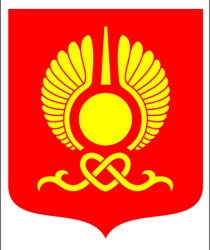 РОССИЙСКАЯ ФЕДЕРАЦИЯРЕСПУБЛИКА ТЫВАХУРАЛ ПРЕДСТАВИТЕЛЕЙ ГОРОДА КЫЗЫЛАРЕШЕНИЕОт 18 мая 2016 года                       г.Кызыл                                     № 248О внесении изменений в решение Хурала представителей города Кызыла «О создании Контрольно-счетной палаты города Кызыла» В соответствии с Федеральными законами от 07.02.2011 г.  № 6-ФЗ «Об общих принципах организации и деятельности контрольно-счетных органов субъектов Российской Федерации и Муниципальных образований», 06.10.2003 г.  № 131-ФЗ «Об общих принципах организации местного самоуправления в Российской Федерации», руководствуясь Уставом городского округа «Город Кызыл Республики Тыва», принятым решением Хурала представителей города Кызыла от 05.05. 2005 г. № 50,Хурал представителей города Кызыла РЕШИЛ:1.Внести в решение Хурала представителей города Кызыла от 11 ноября 2015 года № 183 «О создании Контрольно-счетной палаты  города Кызыла» (Кызыл неделя, 2015, № 8, спецвыпуск, 13 ноября) следующие изменения:пункт 6 решения исключить;в Положении: 1.2.1.пункт 3 статьи 5 изложить в новой редакции: «3. Срок полномочий председателя Контрольно-счетной палаты города Кызыла составляет 4 года.»;1.2.2. пункт 5 статьи 5 изложить в следующей редакции:   «5. Права, обязанности и ответственность работников Контрольно-счетной палаты города Кызыла определяются Федеральным законом от 7 февраля 2011 года N 6-ФЗ «Об общих принципах организации и деятельности контрольно-счетных органов субъектов Российской Федерации и муниципальных образований», законодательством о муниципальной службе, трудовым законодательством, настоящим положением и иными нормативными правовыми актами, содержащими нормы трудового права.»;1.2.3.в пункте 2 статьи 7 слова «на должность председателя» заменить словами «на должность председателя или инспектора»;  1.2.4.в пункте 1 статьи 8 слова «муниципального финансового контроля» заменить словами «внешнего муниципального финансового контроля»;1.2.5.в пункте 6 статьи 8 слово «Председатель» заменить словами «Председатель или инспектор»;1.2.6.в пункте 2 статьи 11 слова «Разработка стандартов внешнего муниципального финансового контроля осуществляется Палатой:» заменить словами «Стандарты внешнего муниципального финансового контроля утверждаются Палатой:»;1.2.7.в пункте 4 статьи 17 слова «а он, в свою очередь, - главе города Кызыла» исключить;1.2.8. статью 17 дополнить пунктом 8 следующего содержания: «8.Контрольно-счетная палата не вправе запрашивать информацию, документы и материалы, если такие информация, документы и материалы ранее уже были ей представлены».Опубликовать настоящее решение на официальном сайте органов местного самоуправления городского округа «Город Кызыл Республики Тыва».Контроль за исполнением настоящего решения возложить на Комитет по финансово-экономическим вопросам, развитию предпринимательства и инвестиционной политике Хурала представителей города Кызыла.Настоящее решение вступает в силу со дня его официального опубликования. Глава города Кызыла                                                                                          Д.Оюн